Name: _____________________________ Class: _______________Date ___/___/___Answer Key: Student Activity – Electrical PowerDirections for Compute Power from the Power FormulaStudy the following schematics and answer the questions below them. Use the formulas for power:P=VI when current and voltage are known;P=I2R when current and resistance are known; andP=V2 /R when voltage and resistance are known.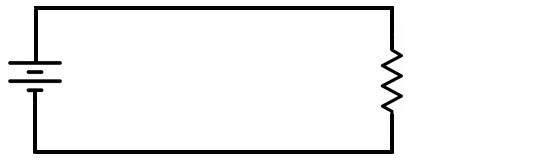 A.I = 25 mAR = 150 ΩState the power formula(s) needed to solve for power. P=I2RSolve for P.  P= 93.75 mW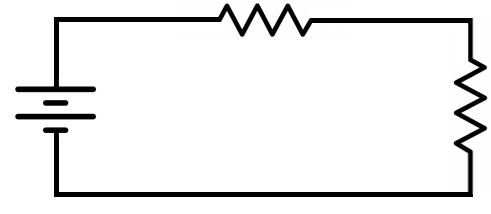 State the power formula(s) needed to solve for power.  P=V2/R2.	Solve for P.  P = 1.024 W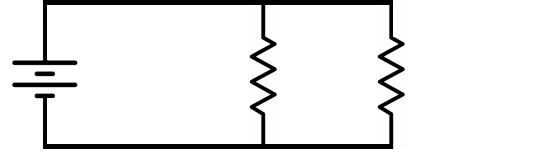 I = 20 mAR = 40 ΩState the power formula(s) needed to solve for power. P1 = I2R, P2 = VISolve for P.  P1 = 64 mA, P2 = 32 mAB.B.R = 100 ΩR = 250 ΩV = 16 VR = 250 ΩV = 16 VR = 250 ΩV = 16 VC.I = 60 mA